MOTWAKELMOTWAKEL.346915@2freemail.com    CAREER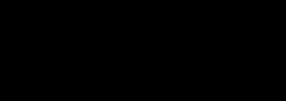 OBJECTIVEPERSONAL INFORMATION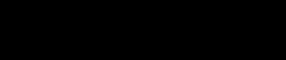 QUALIFICATIONSCOMPUTERSKILLSWORK EXPERIENCEJoining a highly successful organization to secure a promising position that offers both a challenge and a good opportunity for the growth of my skills and experiences.Date of birth:  1 / 1 / 1986.Nationality:	Sudanese.Marital status: Single.Master degree MBA- Finance from Khartoum university  2016Bachelor Honors degree in Business Administration, from Khartoum university  2016  Very Good User in Microsoft Exel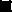 Very Good User in Microsoft office Applications.Application programs running and troubleshooting.Central Advanced Digitech	April. 2011 — Aug. 2012Marketing supervisor:Roles & Responsibilities:Research the market and related products   Prepare and analysis the market survey and report the customer feedback to the head officeTrain my teams about how can they presenting the product in professional way face to face. Analysis of external environment, and life cycle of the products. 	1LANGUAGESCOURSESSudanese French bank	sep. 2014 — till nowAccountantRoles & Responsibilities:Forecasting cash needsPost transaction to journals, ledgers.Preparing the financial statements..,.Finance officer:Roles & Responsibilities:Arrange interview with customer and check documentation to assess the customer  creditability.Analysis the feasibility study ,and financial analysis ratios for the corporate.Checking the collateral.Report the recommendation to the head office.Language Skills:Arabic: Native speaker.English: Very good command both written and spoken.American English Course.Marketing Smartphone CourseICDL.Computer Typing Course.INTERPERSONALINTERPERSONALSKILLSSKILLS- Time management - Hard worker and sociable.- Time management - Hard worker and sociable.- Able to work under pressure. - planning and analysis skills- Able to work under pressure. - planning and analysis skills